   О направлении информацииУважаемые коллеги!Направляем информацию по Всероссийской диспансеризации взрослого населения Российской Федерации в 2019-2020 годах, проводимой в соответствии с распоряжением Правительства Российской Федерации от 27 июня 2019 г. 
№ 1391-р.Просим довести данную информацию до сведения председателей первичных профсоюзных организаций образовательных учреждений и профсоюзного актива.Приложение  на 5 л.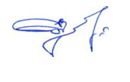 Заместитель председателя 						  А.Ю. Едигаров Исп. Погуляйко А.А., т. 259-31-56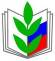 ПРОФСОЮЗ РАБОТНИКОВ НАРОДНОГО ОБРАЗОВАНИЯ И НАУКИ РОССИЙСКОЙ ФЕДЕРАЦИИ(ОБЩЕРОССИЙСКИЙ ПРОФСОЮЗ ОБРАЗОВАНИЯ)КОМИТЕТКРАСНОДАРСКОЙ КРАЕВОЙ ТЕРРИТОРИАЛЬНОЙ ОРГАНИЗАЦИИ ПРОФСОЮЗА
350000, г. Краснодар, ул. Красноармейская, 70 тел. 8(861) 259-59-12; факс 8(861) 259-75-95 профсоюзобразования.рф/, e-mail:kraikom@kubanprofobr.ruОт  18.11.2019 г.  №02-06/453На  №  _______от _____________ Председателям местныхорганизаций Профсоюза,первичных профорганизаций учреждений высшего и профессионального образования